Matice slezská, pobočný spolek v Návsí – Vojan,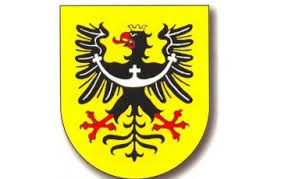 zve náveskou veřejnost na tradiční cyklus „ B e s e d “,které proběhnou v Klubovně Vojanu v Návsí.20. září 2021 (pondělí)       od 16.00 h s Mgr. Klárou Walachovou,                                           „Vídeň – památky a její zajímavosti“  a27. září 2021 (pondělí)        od 17.00 h  s Mgr. Martinem Bieleszem,advokátem,                                                         Advokátní kanceláře HAJDUK & PARTNERS s.r.o.Kdo máte zájem obohatit se o zajímavé informace a vést diskusi s odborníky, jste srdečně zváni!